КАРАР                                                                          ПОСТАНОВЛЕНИЕ09 январь 2017 йыл                        № 1                        09 января 2017 годаОб утверждении плана работы администрации сельского поселенияПетропавловский сельсовет на 2017 годПОСТАНОВЛЯЮ:
         1.Утвердить прилагаемый план работы администрации сельского          поселения  Петропавловский сельсовет на 2017 год.Глава сельского поселения Петропавловский сельсоветмуниципального района Аскинский районРеспублики БашкортостанА.К.КадимовУТВЕРЖДЕНПостановлением главы сельского поселения Петропавловский  сельсоветмуниципального района Аскинский район от 09 января 2017 года № 1П Л А Н   Р А Б О Т Ыадминистрации сельского поселения Петропавловский сельсоветмуниципального района Аскинский район Республики Башкортостанна 2017 год                       Управляющий делами:                                                     Р.А.Хусаинова         БАШҠОРТОСТАН РЕСПУБЛИКАҺЫАСҠЫН РАЙОНЫМУНИЦИПАЛЬ РАЙОНЫНЫҢ ПЕТРОПАВЛОВКА АУЫЛ СОВЕТЫ АУЫЛ БИЛӘМӘҺЕ  ХАКИМИӘТЕ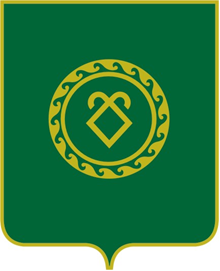 АДМИНИСТРАЦИЯ СЕЛЬСКОГО ПОСЕЛЕНИЯПЕТРОПАВЛОВСКИЙ СЕЛЬСОВЕТМУНИЦИПАЛЬНОГО РАЙОНААСКИНСКИЙ РАЙОНРЕСПУБЛИКИ БАШКОРТОСТАН№№           Наименование мероприятийСроки проведенияМесто про-веденияМесто про-веденияОтветственный за подготовку и проведение1.О подготовке к заседанию Совета по посланию Президента Республики БашкортостанЯнварь С/совет  С/совет  Глава сельского поселения2.О подготовке и проведении отчета главы сельского поселения о работе за 2016 год перед Советом и населениемФевральС/советС/советГлава сельского поселения3. О плане  работ  по санитарной уборке и благоустройству территории населенных пунктов Март   С/советС/советГлава сельского поселения4. О мерах по укреплению пожарной безопасности в сельском поселении Петропавловский сельсовет в весенне-летний период 2017 годаАпрельС/советС/советГлава сельского поселения5.О проведении праздников «Сабантуй», «Здравствуйте, односельчане» в населенных пунктах сельского поселения Петропавловский сельсоветМай   С/советС/советГлава сельского поселения6.Об обеспечении безопасности на водных объектахИюнь   С/советС/советГлава сельского поселения7.О ходе освоения бюджетных средств, выделенных на работы по благоустройству населенных пунктовИюль  С/советС/советГлава сельского поселения8.О состоянии уличного освещения населенных пунктов сельского поселенияАвгустС/советС/советГлава сельского поселения9. О мерах пожарной безопасности в  осенне-зимний период.СентябрьС/советС/советГлава сельского поселения10.О ходе исполнения бюджета сельского поселения за 2017 год и подготовке проекта бюджета на 2018 год ОктябрьС/советС/советГлава сельского поселения111. О  проведении инвентаризации товарно-материальных ценностей в сельском поселении.НоябрьС/советС/советГлава сельского поселенияГлава сельского поселения121. О подготовке и  безопасном проведении новогодних праздников в сельском поселении.2. О плане работы администрации сельского поселения на 2017 годдекабрьС/советС/советГлава сельского поселенияУправляющий делами1.Проведение сходов граждан по вопросам:1.Отчет главы сельского поселения о работе за 2016 год.2.О работе  общественных формирований и задачах по профилактике правонарушений.3.О мерах по обеспечению пожарной безопасности и защите от чрезвычайных ситуаций.4.О задачах по благоустройству населенных пунктов5. Об организации выпаса скота частного сектора в 2017 году Февраль,МартФевральМартАпрельАпрельАпрельФевраль,МартФевральМартАпрельАпрельАпрельПо населенным пунктам Глава сельского поселения2.Проведение субботников и воскресников по санитарной очистке, благоустройству населенных пунктовАпрельмайАпрельмайПо насе-ленным пунктамГлава СП, старосты деревень3.Приведение в порядок свалок бытовых отходов при населенных пунктах Май- июньСентябрь-октябрьМай- июньСентябрь-октябрьПо насе-ленным пунктамГлава СП, старосты деревень5.Проведения  вечера, посвященного Дню Защитника ОтечестваФевральФевральУчреждения культурыРуководители учреждений культуры6.Проведение мероприятий, посвященных Международному женскому днюмартмартУчреждения культурыУчреждения культуры, руководители7.Подготовка и проведение торжественного митинга, посвященного Дню ПобедыАпрель-майАпрель-майУ обелисков в честь участников ВОВАдминистрация СП, совет ветеранов, директора школ,Директора СДК1Осуществление контроля за исполнением решений Совета, постановлений и распоряжений администрации сельского поселения, нормативных актов вышестоящих органов управленияПостоянноПостоянноГлава сельского поселенияУправляющий делами1.Организация делопроизводства, ведение архиваПостоянноПостоянноУправляющийделами2.Ведение личных дел муниципальных служащих, трудовых книжек работников администрации сельского поселенияПостоянноПостоянноУправляющий делами                                  3. Ведение похозяйственного учета и похозяйственных книг населенных пунктов.ПостоянноПостоянноСпециалист СП4   Организация воинского учета граждан, пребывающих в запасеПо плануПо плануВУР-управ.делами5Совершение  отдельных видов нотариальных  действийПостоянноПостоянноУправляющийделами6.Оформление нормативно- правовых актов в соответствии с требованиями, предъявляемыми к документам их предоставление в Управление РБ по организации деятельности мировых судей и ведению регистров правовых актов и прокуратуру Аскинского районаПостоянноПостоянноУправляющий делами7.Организация  личного приема граждан в администрации сельского поселенияПо графику  приемаПо графику  приемаГлава СП, управляющий делами8Организация исполнения бюджета сельского поселения, работа с налогоплательщиками-физическими лицами по пополнению доходной части бюджетаПостоянноПостоянноГлава СП, специалист9Организация работ по благоустройству населенных пунктов за счет средств из республиканского бюджета:- ремонт дорожных покрытий населенных пунктов;- благоустройство населенных пунктов2-3 кварталы2-3 кварталыГлава сельского поселения                   10Установка  и обновление уличного освещения  по республиканской программе в течение годав течение годаГлава сельского поселения                   